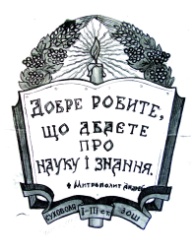 СУХОВІЛЬСЬКА ЗАГАЛЬНООСВІТНЯ ШКОЛАІ-ІІІ СТУПЕНІВ81513, Львівська область Городоцький район с. Суховоля вул. Шкільна, 1а тел.295-06-84, 295-06-88 E-mail: dyrectorshkoly@gmail.comЗвітдиректора Суховільської ЗОШ І-ІІІступенів за результатами роботи у 2018-2019 н.р.Червень-2019 р.Вступна частинаСуховільська загальноосвітня школа І-ІІІ ступенів у своїй діяльності керується Конституцією України, Законами України «Про освіту», «Про загальну середню освіту», Положенням про загальноосвітній навчальний заклад, затвердженим Постановою Кабінету  Міністрів України від 14 червня 2000 року    № 964, іншими нормативно-правовими актами, Статутом школи.Навчальний заклад несе відповідальність перед особою, суспільством і державою за: безпечні умови освітньої діяльності;дотримання державних стандартів освіти;дотримання договірних зобов’язань з іншими суб’єктами освітньої, виробничої, наукової діяльності;дотримання фінансової дисципліни.Головні  завдання навчального закладу :забезпечення реалізації права громадян на повну загальну середню освіту, виховання громадянина України;виховання шанобливого ставлення до родини, поваги до народних традицій і звичаїв, державної та рідної мови, національних цінностей українського народу та інших народів та націй;формування і розвиток соціальнозрілої, творчої особистості, з усвідомленою громадянською позицією, почуттям національної самосвідомості, особистості, підготовленої до професійного самовизначення; виховання в учнів поваги до Конституції України, державних символів України, прав і свобод людини і громадянина, почуття власної гідності, відповідальності перед законом за свої дії, свідомого ставлення до обов’язків людини і громадянина;розвиток особистості учня, його здібностей і обдарувань;реалізація права учнів на вільне формування політичних і світоглядних переконань;виховання свідомого ставлення до свого здоров’я та здоров’я інших громадян як найвищої соціальної цінності, формування засад здорового способу життя, збереження і зміцнення фізичного та психічного здоров’я учнів;створення умов для оволодіння системою наукових знань про природу, людину та суспільство.                                  Організаційні питання 2018-2019 н.р.У 2018-2019 н.р. робота шкільного колективу спрямована на єдину методичну проблему: «Удосконалення освітнього процесу шляхом впровадження новітніх педагогічних технологій».Школа входить до Городоцького освітнього округу при ЗОШ № 5 м.Городка , педагоги  школи беруть активну участь у  методичних об’єднаннях вчителів української мови, математики, історії, біології, фізики, англійської мови, початкових класів, зарубіжної літератури. У 2018-2019  н.р. у школі проводилися заходи згідно з планом науково-методичної роботи, Концепції Нової української школи, до яких залучалися всі вчителі. Відповідно до наказу по школі протягом  року діяла   - школа  наставництва (керівник Кулеба І.О.)       Доскуч С.Б.-  Коржинська І.В.      Король І.І. - Лильо І.В.     Мачужак В.Р.- Сирота І.Я.-  методична рада школи (керівник Кулеба І.О.) Ці школи працювали згідно з  планом , затвердженим директором.  Основна їх мета – це допомога вчителеві в умовах реформування загальної середньої освіти на засадах гуманізації, методологічної переорієнтації процесу навчання з інформативної форми на розвиток особистості людини, розвиток творчої активності вчителя та учня, впровадження в практику роботи школи досягнень науки, нових технологій згідно  з Положенням  про методичну роботу з педагогічними кадрами закладів освіти. З метою активізації пізнавальної діяльності учнів, урізноманітнення                                   форм і методів роботи з дітьми, зацікавлення школярів, надання можливості всебічно розвиватися молодій особистості у школі згідно з наказом директора  були організовані і проведені у 2018-2019 н.р. предметні тижні, а саме:               -  Тиждень  біології та екології  з  22.10 по 26.10.2018-  Тиждень природознавства та географії з 18.02.по 22.02.2019- Тиждень психологічного здоров’я з 15.04.19 по 19.04.19-  Шевченківська декада   з 11.03 по 21.03 2019;- Тиждень  української книги  з 13.05. по 17.05.19-  Шкільна спартакіада  з 20.05 по 27.05.2019;Розв’язання проблем та завдань школи, затверджених педагогічним колективом на навчальний рік, дало змогу шкільному колективу досягти успіхів  у ІІ етапі Всеукраїнських олімпіад з базових дисциплін та предметних конкурсів , а саме: Шишак Юлія,  учениця  8А  класу – І місце в ІІ етапі Всеукраїнської олімпіади з основ  християнської етики ( вчитель Лопушанська Н.Й.);, ІІ м. з історії ( вчитель Сорока О.М..), ІІ м. з фізики ( вчитель Давид М.Я.) ІІІ м. з української мови та літераутри  ( вчитель Бень Г.Д.), ІІ м. на ІІІ обласному етапі Всеукраїнської олімпіади з основ християнської етики  ( вчитель Лопушанська Н.Й.)Цегельський Ярослав, учень 9А класу - ІІ місце у ІІ етапі Всеукраїнської олімпіади з фізики  (вчитель Давид М.Я.) ;ІІ м. ІІІ обласному етапі Всеукраїнської олімпіади з фізики ( вчитель Давид М.Я.) Когут Софія, учениця 9Б класу,- ІІ місце у ІІ етапі Всеукраїнської олімпіади з основ християнської етики  (вчитель Лопушанська Н.Й.);Порціна Юлія , учениця  9Б  класу, - ІІІ місце у ІІ етапі Всеукраїнської олімпіади з української мови та літератури  ( вчитель Коржинська І.В.).Тороній Марія , учениця 11 класу  , - ІІ  місце у ІІ етапі Всеукраїнської олімпіади з   української мови та літератури (вчитель Бень Г.Д..), ІІІ м у ІІ етапі Всеукраїнської олімпіади з історії ( вчитель Штойко Г.Г.)       Павлишин Соломія -Софія  , учениця 10 класу , -ІІІ  місце у ІІ етапі Всеукраїнської олімпіади з української мови та літератури   (вчитель Коржинська І.В.);Давид Дарина , учениця  6Б класу,- ІІІ місце у районному етапі  ІX Міжнародного  мовно – літературного конкурсу ім. Т.Шевченка ( вчитель Коржинська І.В.); Шишак Юлія, учениця 8А класу ,  -ІІ м.   у районному етапі    XІX Міжнародного конкурсу української мови імені П.Яцика ( вчитель Бень Г.Д.)      Бурбан Софія, учениця  3Б  класу , - ІІ місце у районному етапі  XІX Міжнародного конкурсу української мови імені П.Яцика                       ( вчитель Цвик О.Т.);  Крив’як СофіяЯ учениця 7Б класу ,- І м.   у районному етапі   ІX Міжнародного  мовно-літературного конкурсу ім. Т.Шевченка, ІІ м.   у районному етапі XІX Міжнародного конкурсу української мови імені П.Яцика ( вчитель Доскуч С.Б.);Рибачик Вадим, учень 5Б класу ІІ м  у районному етапі XІX Міжнародного конкурсу української мови імені П.Яцика ( вчитель Коржинська І.В.);Тороній Марія , учениця 11 класу,- ІІІ м.   у районному етапі    XІX Міжнародного конкурсу української мови імені П.Яцика ( вчитель Бень Г.Д.);Павлишин Софія, учениця 10 класу ,- ІІІ м.   у районному етапі   ІX Міжнародного  мовно – літературного конкурсу ім. Т.Шевченка,  ( вчитель Коржинська І.В.)	Ковалик Соломія , учениця 11 класу, – ІІ м. в номінації «Читець» районного конкурсу  «Сурми звитяги»;Лутчин Наталія, учениця 11 класу,- І м. У номінації «Соліст” – вокаліст» районного конкурсу  «Сурми звитяги»;	Романко Софія  , учениця 7Б  класу, ІІІ м. у номінації «Пісня про маму» районного конкурсу  “ І слово, і пісня, матусю, Тобі”Переможці районного конкурсу «Маленький художник»:Бурбан Софія  - 3Б клас, гран- прі ;( вчитель  Цвик О.Т.) Шкурпіта Ірина   – 2Б клас. І м.( вчитель Барна О.М.)Переможці окружного конкурсу «Наші зірочки»:Васьків  Софія  , ІІ м.( номінація – читець ),  учениця  2-А класу   ( вчитель  Вдович М.С.)	Учні школи брали активну участь у предметних міжнародних конкурсах, а саме:математичний  конкурс «Кенгуру» - 49 учнів;фізичний конкурс «Левеня» - 34 учнівконкурс з інфороматики “Бобер”-14 учнів                           Забезпечення обов’язкової освіти	На початку  2018-2019 н.р. у нашій школі навчалося 436 учнів, з  яких  238 хлопців   і 198 дівчат, що становить 45.4 % від загальної кількості. Укомплектовано 20  класів із середньою наповнюваністю 21,7 учнів  Навчанням охоплено 100% учні.  Впродовж року зі школи вибуло  3 учнів , а прибуло 4 учнів.  Дані про дітей, які вибули з навчального закладу , є зафіксовані в документах. З 47  випускників 2018 року школи ІІ ступеня на початок навчального року продовжили  навчання усі  учні: з них 32  учнів   у школі ІІІ ступеня,  4 у профтехосвіті, 11 – у вузах І-ІІ рівня акредитації.З 20-ти   випускників школи ІІІ ступеня продовжили навчання 19 учнів:  з них 2 (10%) - у вузах І-ІІ рівня акредитації, 16( 80%) у вузах ІІІ-ІV рівня акредитації ), 1 у профтехосвіті ( 5%), непрацевлаштовано 1 учень  ( 5%).133  учнів  пільгового контингенту перебувають на обліку особливого контролю педагогічного колективу: сиріт – 1, неповна сім’я–  42 , постраждалих від Чорнобильської трагедії – 3, дітей з інвалідністю  – 5,  дітей з багатодітних сімей  – 95 , дітей, позбавлених батьківського піклування – 1, малозабезпечених — 18,  дітей, сім’ї яких опинилися у матеріальній скруті — 6 учнів , дітей воїнів АТО  - 8.                             Організація освітнього  процесу	У навчальному закладі пріоритетними були реформи освітнього  процесу, реформа початкової школи ( НУШ), спрямовані на демократизацію, гуманізацію, диференціацію, запровадження інтерактивних елементів навчання учнів,   гармонійний розвиток  творчої та креативної особичтості. Структура навчального року складається із 2-х семестрів, проводиться тематичне, семестрове, річне оцінювання знань учнів. Школа працює у  дві  зміни при 5-ти денному робочому тижні. Перша зміна розпочинає роботу о 8:30, друга – 13:45. Тривалість уроків у навчальному закладі становить: у перших класах – 35 хв, у 2-4 класах – 40 хв., у 5-11 класах – 45 хв. Щоденна кількість і послідовність навчальних занять визначається розкладом уроків, що складається на кожен семестр відповідно до санітарно-гігієнічних та педагогічних вимог, погоджується Радою навчального закладу, профспілковими комітетами, затверджується директором школи. Основним документом школи, що регулює освітній процес, є робочий навчальний план, що складається на основі типових навчальних планів, розроблених та затверджених Міністерством освіти і науки України із конкретизацією варіативної частини.Робочий навчальний план затверджується директором школиУ вигляді додатків до робочого плану додаються розклад уроків, (щоденний, тижневий) та режим роботи (щоденний, річний). Відповідно до робочого навчального плану педагогічні працівники закладу добирають програми, підручники, навчальні посібники, що мають гриф Міністерства освіти і науки України, а також науково-методичну літературу, дидактичні матеріали, форми, методи, засоби навчальної роботи, що мають забезпечувати виконання статутних  завдань та здобуття освіти на рівні державних стандартів. У навчальному закладі визначення рівня досягнень учнів у навчанні здійснюється відповідно до чинної системи оцінювання досягнень у навчанні учнів, ведеться тематичний облік знань. У першому  класі подано  словесну характеристику знань учнів у навчанні, у 3-11 класах-  дванадцятибальна система оцінювання знань. У документі про освіту (табель успішності, свідоцтво, атестат) відображено  досягнення учнів у навчанні за семестри, навчальний рік та державну підсумкову атестацію.Результати семестрового, річного, підсумкового оцінювання доводяться до відома учнів класними керівниками або головою атестаційної комісії.                       Результативність	Аналіз результативності навчання (середні бали кожного класу) показав, що середній бал становить  5.8 . Серед предметів найвищий середній бал: трудове навчання, музичне мистецтво , фізична культура, християнська етика, Захист Вітчизни, образотворче мистецтво, етика (більше 9-ти балів); найнижчі показники з таких предметів: математика, фізика, іноземна мова, українська мова, історія, мистецтво, хімія  (нижче 6-ти  балів). Необхідно звернути увагу педагогічного колективу на успішність учнів 5-тих класів, порівнюючи їх із навчанням у початковій школі.4 -А клас  2017-2018 н.р.( класний керівник Торба О.А.)Кількість відмінників у 4А у 2017-2018 році  - 5 учнів                5 -А клас 2018 – 2019 н.р.( класний керівник Штойко Г.Г.)     Кількість відмінників у 5А у 2018-2019 році – 1                                        4- Б клас 2017 – 2018 н.р.( класний керівник Доскуч С.М.)Кількість відмінників у 4Б у 2017-2018 році  - 4 учнів 5 -Б клас 2018 – 2019 н.р.( класний керівник Гаврищишин Н.Т.)Кількість відмінників у 5Б у 2018-2019 році -  3Спостерігаємо, що успішність у 5-х класах порівняно з 4 –ми   погіршилась, особливо у 5А класі . Основними причинами такого стану є  певний розрив між початковою і середньою ланкою освіти, зміна учнями середовища, кількість учителів, недотримання єдиних вимог навчання, інколи непорозуміння між учителем та учнями, а також необ’єктивне оцінювання у 4-х класах учнів, що не відповідає Критеріям оцінювання знань учнів. Щодо випускних класів, то  цікавим є те, що учні вагомо покращують свої результати під час ДПА. Це свідчить, що іспити  мотивують  учнів працювати активніше  цікавитись додатковою літературою. Варто зазначити , що з окремих предметів учні погіршили свої результати. Хоча і простежується певний суб’єктивізм в оцінюванні випускників в  сторону підвищення балів. Висновки, які робить адміністрація школи, виходячи із аналізу успішності учнів випускних класів: здійснення належного контролю за якістю засвоєння знань і вмінь учнів школи ІІ ступеня  Учні школи ІІІ ступеня складають ДПА у формі ЗНО.                                     Результативність ДПА:          4 -А клас                                                                4- Б клас             9- А  клас                                                          9-Б клас     У 2018-2019 н.р. відповідно до наказу  директора школи були проведені  контрольні роботи  за І  і  ІІ семестри  з  української мови, математики, історії України . Це один із видів адміністративного контролю й аналізу результативності навчання. У 2018-2019 н.р.  у школі проводилися  ДПА: у 4-х класах – українська мова (інтегровано) і математика, у  9- х класах з української мови (диктант), математики (письмово ),історії України ( письмово) . В 11-тих  класах обов’язковими є укр. мова (ЗНО ), історія України або математика ,1 предмет за вибором учнів у формі ЗНО.Загалом школа якісно підготувалася до проведення ДПА. Іспити розпочиналися вчасно, відповідно до розкладу ДПА, і закінчувалися у встановлений  час . При проведенні ДПА адміністрація школи керувалася Інструкцією Міністерства освіти і науки України «Про  порядок проведення державної підсумкової атестації в загальноосвітніх навчальних закладах», Листом МОіН України, ”Методичними  рекомендаціями  щодо  проведення ДПА” . Упродовж 2018-2019 н.р. у  школі діяли такі гуртки:літературний гурток ( керівник Попик О.М.);драматичний ( керівник  Попик О.М.)«Козачата» ( керівник  Клапінська О.П.)вокальний гурток( керівник Давид Т.С.);хоровий гурток ( керівник Давид Т.С.);бібліотечний гурток «Юний книголюб» ( керівник Олинець В.Б.);військово – патріотичний  гурток “Джура”( керівник Лильо І.В.).математичний ( керівник Байцар М.М.)гурток “Ерудит” ( керівник Хариш В.Б.)гурток “Умілі руки “ 9 керівник Хариш Л.Б.До гурткової роботи було залучено 180  учнів  школи.Рух учнів протягом навчального року
Кількість учнів та класів
у навчальному закладі                    Якість виховної роботиУправління виховною роботою школи здійснювали заступник директора з виховної роботи, педагог-організатор, психолог, соціальний педагог.Політичні та соціальні процеси, що відбуваються в Україні, спрямовані на утвердження демократичних засад розвитку держави, зумовлюють необхідність відповідних змін у галузі освіти, складовою якої є виховання. Школа повинна бути державно-громадським загальноосвітнім закладом, який організовує свою діяльність на грунті національної культури і національних традицій, а за змістом та формами роботи відповідає національно-культурним потребам України, її становленню та розвитку як суверенної держави.Успіх виховного процесу залежить від взаємин між учителем та  учнем, які мають розвиватися на основі співробітництва і ділового партнерства. Виховна робота в школі проводиться за кількома напрямками: Національно-патріотичне та громадянське виховання, формування національного ідеалу. Проведено: Свято, приурочене УПА( 6А клас, Кузьма С.Б.),Свято української писемності та мови (7А клас, Король І.І.), “Україна  гідна свободи” ( 8А клас. Панько Н.Р.), “Єдність веде до перемоги” ( 8Б клас, Лопушанська Н.Й.).Захід “Сто років ЗУНРу”( 6Б клас. Тільтін І.М.), загальнолшкільне Свято Героїв ( класні керівники 7-9 класів, Лильо І.В, Король І.І., Юрчишин Л.С.), відкрита виховна година “ За Україну вони пішли у вічність” ( 7Б клас Попик О.М.), тематичні виховні години ( класні керівники 2- 11 класів)Морально-релігійне виховання.  Проведено: свято “Казка різдвяного ангелика” ( 2 Б клас, Барна О.М.), Свято писанки ( 3А клас, Коцюба О.П.), “Живи, писанко!”( 5Б клас. Гаврищишин Н.Т.), театральний мікс — театр тіней за творами Кузьми” Малий Тарас”, “Старий трамвай”, “Святий Миколай” ( 7б клас, Попик О.М.) ,катехизація дітей 3 класів ( сестра Маркіяна ЧСВВ)Художньо-естетичне та народознавче виховання. Головна мета :  виховати високі ідеали, прищепити любов до прекрасного, рідного краю та традицій свого народу , розвинути творчу самостійність особистості. Проведено: Свято  Букварика” ( 1А., Торба О.А.), Свято Букварика (1Б клас , Доскуч С.М..), Свято “Новий рік іде — радість несе” ( 2А клас, Вдович М.С.), “Українські вечорниці” ( 4А, 4Б класи, Хариш В.Б., Хариш Л.Б.),”Сім кольорів щастя”( 4А.4Б класи Хариш Л.Б., Хариш В.Б.), Свято вишиванки ( 5А клас. Штойко Г.Г.), “День іменника( 6А кдас. Кузьма С.Б.), День сміху ( 6Б клас, Тільтін І.М.), “Українська хата — наш оберіг” ( 7Б клас. Попик О.М.), “Сватання на Гончарівці”- інсценізація твору ( 9б клас , Коржинська І.В.), Свято Учителя ( 10 клас, Юрчишин Л.С.), відкрита виховна година “Квітка України”( пам’яті Квітки Цісик) ( 8Б клас, Лопушанська Н.Й.), тренінг “Таланти нашої школи ( Панько Н.Р., Юрчишин Л.С.)Екологічне виховання. Покликане забезпечити молоде покоління науковими знаннями про взаємозв’язок природи і суспільства. Проведено : Свято “Осіння мандрівка” ( 3Б клас. Цвик О.Т.), лінійка “Світ біології ( Рубай Д.Я.), біологічна вікторина ( Михайлишин О.М.)Превентивно – правове  виховання. Це попередження злочинів і злочинності серед   учнів. Велика увага приділена ШРПП за участю адміністрації, батьків,  співпраця з дільничним інспектором, виховні години класного керівника, 4 засідань ШРПП, загальношкільні батьківські збори «Запобігання булінгу у шкільному середовищі та вдома”, тренінг “Ні алкоголю, тютюнопалінню, наркотикам”( 10 клас, Юрчишин Л.С., Панько Н.Р.), тренінг “Як протистояти булінгу”( 9А.Б класи Юрчишин Л.С.), тренінг “Протидія торгівлі людьми” ( 8А.Б класи , Панько Н.Р.), презентація “У світі юридичних професій” ( 9А.Б, класи. Штойко Г.Г.).Родинне виховання. Головна мета - виховати почуття родини,  міцної сім’ї як основи суспільства, навчити дітей відповідальності за своїх близьких, зуміти підтримати і зрозуміти рідних. Проведено:  Свято “Весна прийшла — свято матері принесла” ( 2А клас, Вдович М.С.), “Є в мене на світі найкраща матуся” ( 2Б клас. Барна О.М.), свято “Материнська колискова” ( 3А клас, Коцюба О.П.),”Родинне свято” ( 9А клас. Клапінська О.П.)Мета напрямку «Формування здорового способу життя» - забезпечення повноцінного розвитку дитини, охорона та зміцнення її здоров’я, формування фізичних здібностей особистості. Проведено:  Місячник формування здорового та безпечного способу життя,  загальношкільні батьківські збори”профілактика кору та інших інфекційних захворювань” за участю лікарів  сімейної медицини   Порціни  Роксолани та Безділь Ярини ,  відеолекція “Захисти сеьбе від ВІЛ”( Порціна Роксолана). відеолекція “ Підлітковий вік — час можливостей та ризиків” ( Рубай Д.Я.). гра “Щасливий випадок” ( Рубай Д.Я.). У школі у 2018-2019 н. р. із виховною метою були проведені Тижні, Місячники, Декади , а саме:Місячник «Дитина йде до школи» - вересень ;Тиждень обережного  поводження з вогнем – 24.09.- 28.09.18 р.Європейський тиждень місцевої демократії  з 08.10 по 12. 10 2018.Місячник Шкільної бібліотеки; з 01.10.по 31.10.18.Тиждень знань  безпеки життєдіяльності з 05.11.18 по 09.11.18Тиждень безпеки дорожнього руху з 12.11.по 16.11.18.Тиждень, приурочений пам’яті жертв голодомору, з 19.11. по 23.11.18;Тиждень профілактики ВІЛ  - СНІД у з  03.12 по 10.12.18.Всеукраїнський Тиждень права з 10.12.по 14.12. 18Тиждень реалізації прав дитини з 10.12 по 14.12.18.Тиждень профорієнтації з 04 .02. по 08.02.19.Шевченківська декада  з 11.03 по 22.03.19;Місячник озеленення і благоустрою з 18.03 по 18.04.19Місячник «Формування здорового та безпечного способу життя»  з 15.04.по 15.05. 19  ;Тиждень охорони праці з 22.04 по 26. 04. 19;Тиждень української книги з 13.05.по 17.05.19Тиждень знань з основ безпеки  життєдіяльності з 23.04. по 04.05.18;Тиждень психологічного здоров’я з 15.04.по 19.04.19Тиждень запобігання дорожньо-транспортного травматизму з 20.05.19. по 27.05.19.;Учнівське шкільне самоврядування дає позитивні результати. Основне його призначення і мета  - формування в учнів активної життєвої позиції, підготовка  до безпосередньої участі у демократичному управлінні суспільством. Робота  учнів у самоврядуванні сприяє виробленню в них організаторських навичок, відповідальності, принциповості, вміння знаходити правильне рішення і долати труднощі, вміння проявити ініціативу.Активісти учнівського самоврядування :  Когут Софія,  Білик Віталій , Шишак Юлія  ,Крив’як Софія,  Баб’як Христина , Романко Софія.Учнівське самоврядування організувало і провело інтелектуальну гру «Шо? Де? Коли?» для старшокласників” , День самоврядування, акції “Голуби миру”. “ Свічка захисника”, флешмоб пам’яті Героїв Небесної Сотні, флешмоб до Дня вишиванки, конкурс новорічного оформлення класу, конкурс на складання кубика- рубика для учнів 5- 6 класів,  проводили перевірку щоденників, організовували чергування учнів по школі, “Веселі перерви”для учнів 1-2 класів, випускали стіннівки до пам’ятних дат.Слід  виокремити  активних учасників художньої самодіяльності школи: Лутчин Наталя, Когут Софія , Ходинчак Григорій,  Ковалик Соломія, Романко Софія, Верхоляк Христина, Лопушанський Роман, Васьків Софія, Семчук Святослав.У 2018-2019 н.р. учителями та класними керівниками було  організовано та проведено ряд екскурсій, а саме:Меденичі, зоопарк”Лімпопо” ( 1 Б клас, Доскуч С.М.);м.Львів, ТЮГ, природничий музей ( 3Б клас. Цвик О.Т.)Домажир “Ведмежий притулок”(4А,Б класи, Хариш Л.Б., Хариш В.Б.);Львівський цирк( 5А клас, Штойко Г.Г.);Домажир “Ведмежий притулок”, заповідник “Розточчя”, ТЮГ м. Львів, природничий музей ( 5 бклас, Гаврищишин Н.Т.);Домажир “Ведмежий притулок”, заповідник “Розточчя”, Страдч, кінотеатр м.Львів , фільм “Крути — 1918 ”, форум “Книгоманія”, музей етнографії( 6 а клас . Кузьма С.Б.);Домажир “Ведмежий притулок”,  форум “Книгоманія”, музей етнографії м.Львів ( 6 Б клас , Тільтін І.М.);Оперний театр, національний музей ім. А.Шептицького у Львові, , музей етнографії, , театр ім.М.Заньковецької(“За двома зайцями”), екскурсія у м. Одесу ( 7Б клас. Попик О.М.);Театр ім. м.Заньковецької, музей етнографії м. Львів (8А клас. Панько Н.Р.)Оперний театр, історичний музей, кінотеатр, екскурсія Киів-Канів, форум професійної освіти м. Львів( 8Б клас, Лопушанська Н.Й.);Оперний театр ( вистава”Наталка Полтавка”), природничий музей м.Львів, екскурсія Київ — Канів( 9Б клас, Коржинська І.В.)Музей народознавства, різдвяний ярмарок м. Львів, екскурсія Киів-Канів ( 9а клас , Клапінська О.П.);Екскурсія у м.Славськ,  музей етнографії, природничий музей м.Львів ( 10 клас, Юрчишин Л.С.);Екскурсія в музей генерала УПА Романа Шухевича, музей національно- визвольної боротьби XX-XXІ століття( 9А,9Б,10,11 класи, Штойко Г.Г., Лопушанська Н.Й.)                     Робота з педагогічними кадрамиСуховільська ЗОШ І-ІІІ ступенів в цілому укомплектована педагогічними кадрами. Якісний склад педагогічних кадрів  у 2018-2019 н.р.був такий:З питань дотримання трудового законодавства педагогічними працівниками, виконання нормативних документів Міністерства освіти і науки України адміністрація школи регулярно проводила виробничі наради, наради при директорові, засідання методичної ради, засідання батьківського комітету,  засідання педагогічної ради, засідання комісій з підготовки педагогічних рад, співбесіда з окремими вчителями.Адміністрація школи здійснювала постійний контроль за станом виробничої та виконавчої дисципліни, відвідування загальноосвітніх педагогічних заходів становить 95 %.У школі діє  профспілкова організація, яка нараховує  13  осіб,   25  -  не є  в жодній профспілці.                             Організаційно-методична роботаУ школі діє методоб’єднання вчителів початкових класів (керівник    Барна О.М.. і методоб’єднання класних керівників  (керівник Тільтін І.М. )Учителі школи беруть активну участь у творчих групах, школах передового педагогічного досвіду, школах педагогічної майстерності району. Атестації у 2018-2019 н.р. підлягало 6  педагогічних працівників. Пройшло чергову атестацію 5  вчителів, один учитель атестувався за дипломом магістра. Атестаційна комісія  ІІ рівня при відділі освіти  підтвердила кваліфікаційну категорію “ спеціаліст вищої  категорії “ вчителю початкових класів Барні О.М., вчителю української мови та літератури Дрималовському І.І, шкільному психологу школи Юрчишин Л.С.., атестаційна комісія І рівня присвоїла кваліфікаційну категорію “спеціаліст першої категорії” вчителю основ здоров’я Юрчишин Л.С., присвоїла кваліфікаційну категорію “спеціаліст другої категорії” вчителю української мови та літератури Доскуч С.Б, вчителю основ християнської етики Цегельській М.М., підтвердила категорію “ спеціаліст першої категорії” вчителю фізичної культури Лилю І.В. підтвердила 12 тарифний  розряд керівнику гуртка Лилю І.В.Дирекцією школи під час проведення атестації здійснювалося експертне оцінювання якості роботи з різних питань. 	Розподіл педагогічного навантаження, формування управлінського резерву, стимулювання праці та якісного ставлення педагогічних працівників до своєї справи, соціально-психологічної адаптації молодих вчителів, доцільність розстановки кадрів для належного керування  закладом завжди були на порядку денному адміністрації. Методичні об’єднання, профспілкові комітети безпосередньо брали активну участь у розв’язанні виробничих питань.  	У 2018-2019 н. р було проведено: Педагогічні читання на  тему:- «Проблеми виховання всебічно розвиненої особистості,розвиток індивідуальних здібностей та нахилів учнів» ;     ( Кулеба І.О); Психолого – педагогічний семінар на тему- “ Стрес у педагогічній діяльності” ;( Юрчишин Л.С., Панько Н.Р.).;  - “ Як діяти в конфліктній ситуації”( Юрчишин Л.С., Панько Н.Р.).;Круглий стіл на тему :-“ Батьківщина -це твоє рідне слово”;- “Булінг. Що це таке? Причини. Наслідки. Подолання”Засідання методичного об’єднання учителів початкових класів на тему: -  «Нова українська школа: інтегроване навчання”                        Гордість школи   	Варто відзначити тих, хто за результатами успішності за 2018-2019 н.р. стали відмінниками навчання, показавши високі результати .3Б клас - Бурбан Софія, Дуда Дарина, Пелещишин Марта;4 А клас  - Гутник Олеся, Чура Павло , Юрків Станіслав;4 Б клас - Бас Анастасія, Сало Юлія, Швайгер Захар, Іванишин Богдан;            5 А клас - Чура Наталія;5 Б клас - Голдак Назар, Лильо Юрій, Рибачик Вадим;6 А клас - Пелещишин Олеся;          6 Б клас -  Давид Дарина, Кеньо Ілона, Духно Софія;7 Б клас  - Крив’як Софія;8 А клас  -   Шишак Юля,  Климус    Христина.                                   Робота допоміжних служб	Бібліотека школи  надає допомогу педагогічному колективу  у підготовці різних заходів. Це анкетування учнів, конкурс «Кращий читач України 2018», рейд-перевірка стану збереження підручників, всеукраїнська акція «Живи, книго», Свято Книги ,  Тиждень книги , різні тематичні книжкові виставки, приурочені до пам’ятних дат та  історичних постатей. Загальний фонд бібліотеки становить 14593 одиниць, з них загальний фонд підручників - 7341 примірників, художньої літератури –7252примірників.Забезпеченість підручниками:  1-3 класи -100%., 4- 50% ,7класи  – 50%, 5, 6 , 8, 9,  11  класи -  100%., 10 -80%.                  Матеріально-технічне забезпеченняВлітку 2019 року розпочали косметичний ремонт приміщень, ,  класних  кімнат, коридорів.           Під час проведення толоки було доглянуто спортивний майданчик, наведено   порядок   у  школі.         Слід відзначити людей, які цікавляться проблемами школи, допомагають. Це  спонсори і меценати, а саме:        Елейко Тарас , Климус Ігор , Дубневич Ярослав, Хома Ігор, Дуда Роман, Дуда Зеновій , Садковий Роман, Опалінський Юрій, Полюга Роман, Тиховський Роман.Ми вдячні  за розуміння і підтримку               Соціальний захист, охорона здоров’я          Значна увага протягом навчального року приділяється встановленню і розвитку взаємозв’язку діяльності закладу з батьками. Здійснювалася соціальна підтримка та матеріальна допомога дітей пільгового контингенту.  Суховільською амбулаторією сімейної медицини  було проведено медичний огляд учнів та  надано  невідкладну медичну допомогу учням школи.Учні 1- 4 отримали подарунки до Дня Святого Миколая від Я.В. Дубневича .У 2018-2019 н. р. 4 учнів і 1 учитель  школи були   травмовані. Наказом директора по школі було створено комісію, яка з’ясувала причини , що призвели до нещасного випадку, провели профілактичну роботу з учнем , що травмувався, і склали акт про травматизм. Травмування відбулося поза межами школи і не було виробничою травмою. Безкоштовним харчуванням 	У 2018-2019 н.р. було охоплено 40 учнів з числа малозабезпечених сімей,дітей учасників АТО, дітей  з інвалідністю , дітей, постраждалих від аварії на ЧАЕС,  дітей – сиріт, дітей , позбавлених батьківського піклування.                            Директор школи 				Богдан ДоскучПредметВисокий рівеньДостатній рівеньСередній рівеньНизький рівеньУкр. мова5(25.3%)8(42,1%)6( 31.6%)0Математика5( 26.3%)8(42,1%)4(21,1%)2( 10.5%)Англ. мова6(31.6%)6( 31.6%)3( 15.7%)4(21,1%)ПредметВисокий рівеньДостатній рівеньСередній рівеньНизький рівеньУкр.мова1( 5.3%)9( 47,4%)6( 31,6%)3( 15,7%)Математика2( 10.5%)3( 15,7%)10(52,6%)4( 21,1%)Анг. мова5(26.3%)5( 26,3%)4( 21,1%)5 26,3%)ПредметВисокий рівеньДостатній рівеньСередній рівеньНизький рівеньУкр.мова6( 27,3%)14(63,6%)2( 9.1%)0Математика7( 31.8%)10( 45,5%)5( 22,7%)0Анг. мова4( 18.2%)15( 68,2%)3( 13.6%)0ПредметВисокий рівеньДостатній рівеньСередній рівеньНизький рівеньУкр. мова4( 18.2%)15(68,2%)3( 13,6%)0Математика5( 22.7%)11( 50%)6( 27.3%)0Англ. мова6( 27.3%)14( 63.6%)2(9.1%)0Предметивисокийдостат.середнПоч..високийдостатнійсередн.почат.Укр. мова4(18,2%)10(45.4%)8(36.4%)04(14%)14(56%)7(28%)0Математика6(26.1%)7(30.4%)10(43.5%)06(24%)11(44%)8(32%)0ПредметиВисокийДостат.СереднНизькийВисокийДостат.Середн.НизькУкр. мова4(23.5%)8(47%)5.29( 33%)03(15%)11(55%) 6  ( 30%)0Математика05(29%)9(53%)3(18%)4(20%)9(45%)3(15%)64(20%)Класи1234Усього56789Усього1011УсьогоРазомКількість класів на паралелі22228222221011220Кількість учнів на початок нового навчального року584142461874134473839199321850436Прибуло учнів221124Вибуло учнів1233Кількість учнів на кінець навчального року18919850437Загальноосвітня школаЗагальноосвітня школаЗагальноосвітня школаЗагальноосвітня школаЗагальноосвітня школаЗагальноосвітня школаЗагальноосвітня школаЗагальноосвітня школаУсього  в  навчальному закладіУсього  в  навчальному закладіПочаткова школаПочаткова школаОсновна школаОсновна школаОсновна школаСтарша школаСтарша школаСтарша школаСтарша школа1–4 класи1–4 класи5–7 класи5–7 класи5–7 класи8–11 (12) класи8–11 (12) класи8–11 (12) класи8–11 (12) класи1–11 (12) класиК-сть класівК-сть учнівК-сть класівК-сть учнівК-сть класівК-сть класівК-сть учнів8189101982250437437437Усього класів школи:                                                      20Усього класів школи:                                                      20Усього класів школи:                                                      20Усього класів школи:                                                      20Усього класів школи:                                                      20Усього класів школи:                                                      20Усього класів школи:                                                      20Усього класів школи:                                                      20Усього класів:Усього класів:Усього учнів школи:                                                      437Усього учнів школи:                                                      437Усього учнів школи:                                                      437Усього учнів школи:                                                      437Усього учнів школи:                                                      437Усього учнів школи:                                                      437Усього учнів школи:                                                      437Усього учнів школи:                                                      437Усього учнів:Усього учнів:Середня наповнюваність:                                             21.8Середня наповнюваність:                                             21.8Середня наповнюваність:                                             21.8Середня наповнюваність:                                             21.8Середня наповнюваність:                                             21.8Середня наповнюваність:                                             21.8Середня наповнюваність:                                             21.8Середня наповнюваність:                                             21.8Середня наповнюваність:Середня наповнюваність:За вікомЗа вікомЗа педстажемЗа педстажем20-30 років5До 3 років330-40 років7Від 3 до 10 років240-50 років14  Від 10 до 20750-60 років11  Понад 20 років26Понад 60 років1За категоріямиЗа категоріямиЗа званнямиЗа званнямиСп.вищої категорії15Сп. І категорії10Старший вчитель3Сп. ІІ категорії5Вчитель – методист 0Спеціалістів6Середній вік педколективу – 47 роківСередній вік педколективу – 47 роківСередній вік педколективу – 47 роківСередній вік педколективу – 47 років